Geometrijska optika u svakodnevnom životuGeometrijska optika proučava: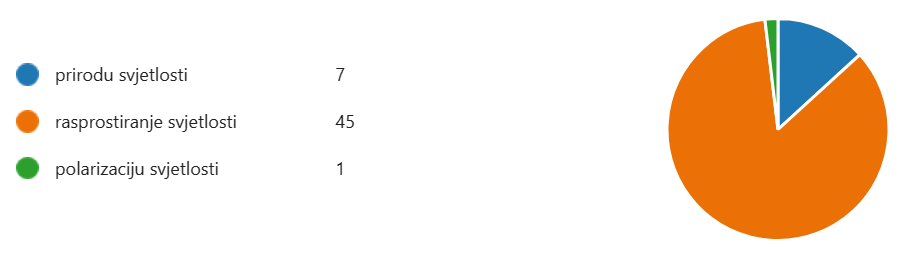 Zrcalo je: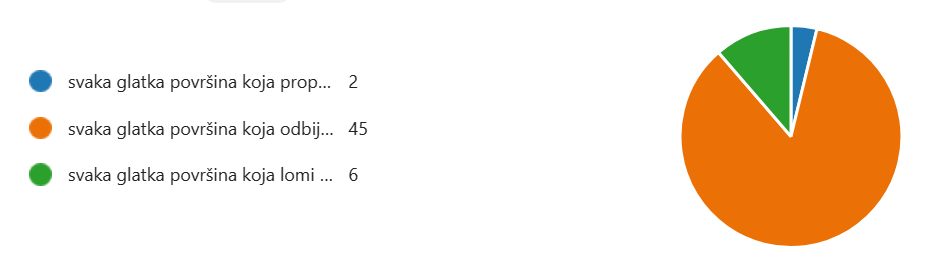 Leće su: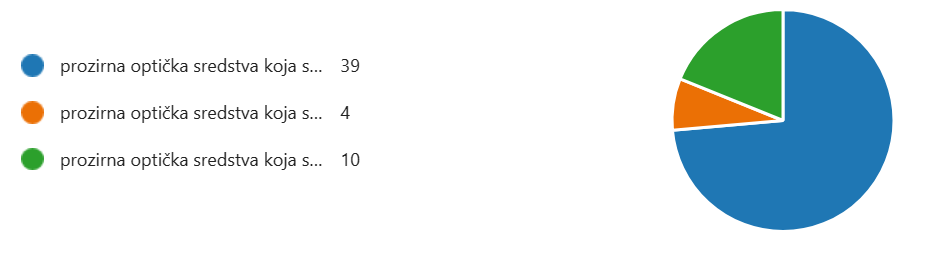 Sabirna ili konvergentna leća je: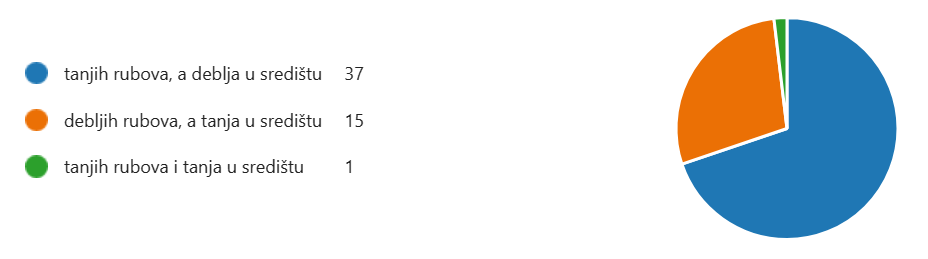 Rasipna ili divergentna leća je: 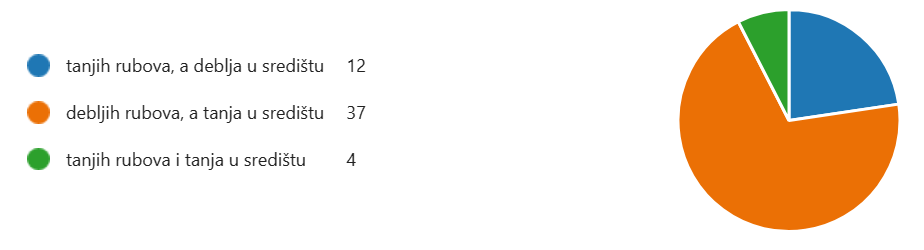 Osim stakla i plastike, u stvaranju zrcala mogu se upotrijebiti i drugi materijali, dok leće zahtijevaju samo staklo ili plastiku: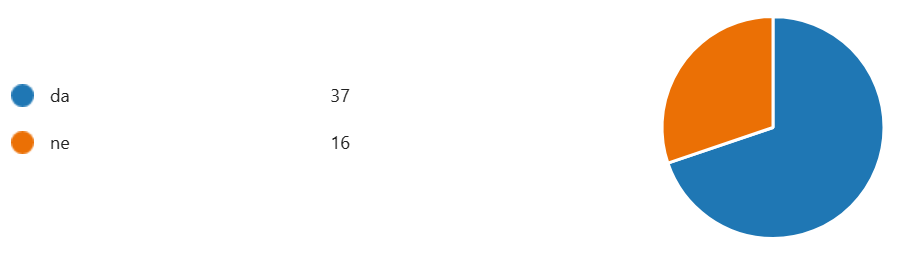 Zrcala: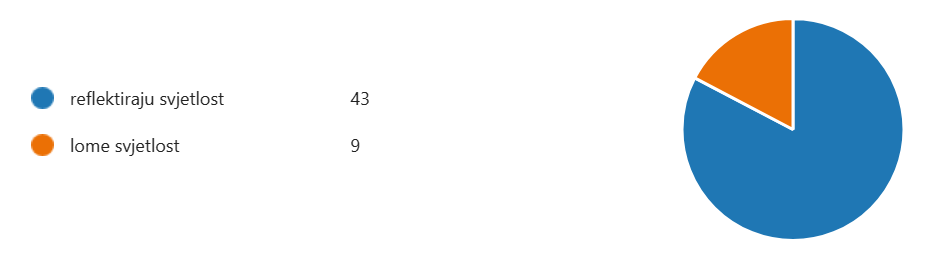 Leće: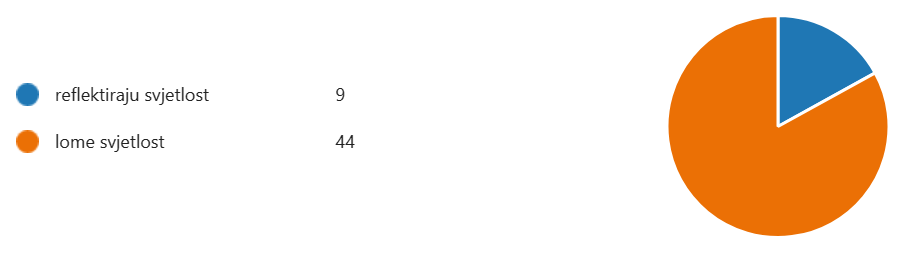 Kakvu sliku daje ogledalo (ravno zrcalo):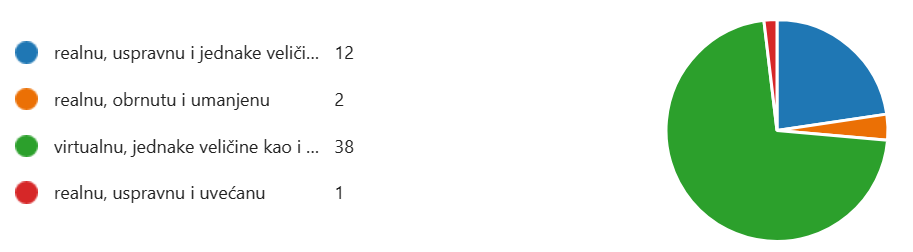 Žlica je: 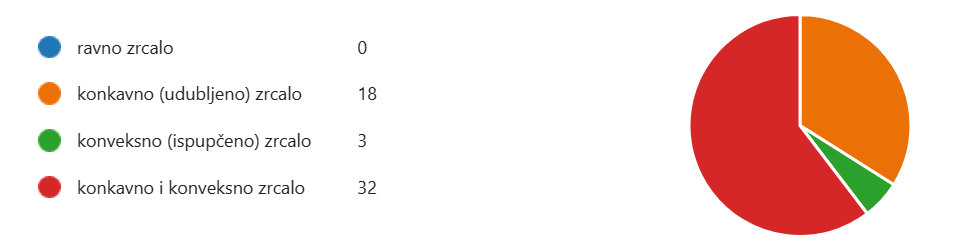 Na nepreglednom raskrižju postavljeno je: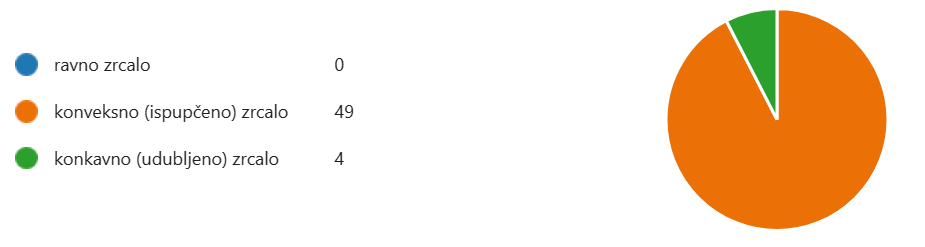 Koje zrcalo koristi doktor dentalne medicine kako bi lakše pregledao zube pacijentu?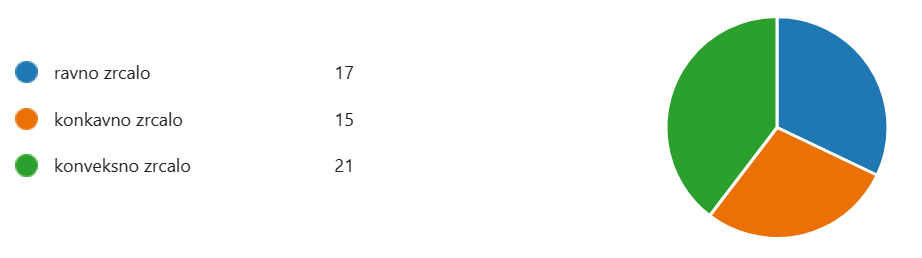 Zašto vaši pametni telefoni imaju nekoliko kamera?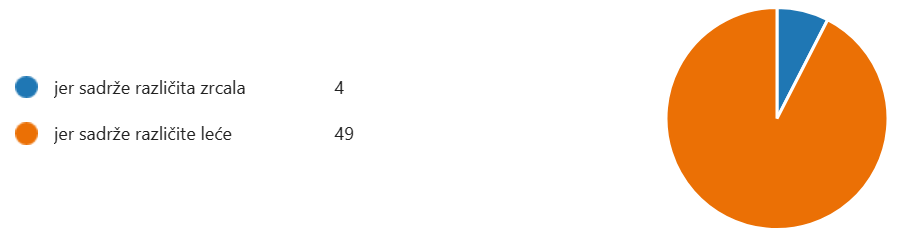 Zašto se svjetlost ne razlaže na boje prolaskom kroz prozor?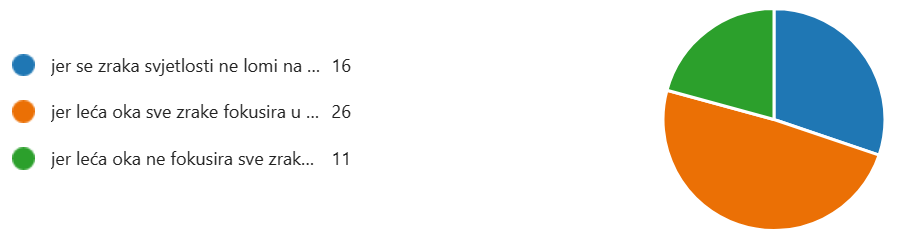 Duga nastaje: 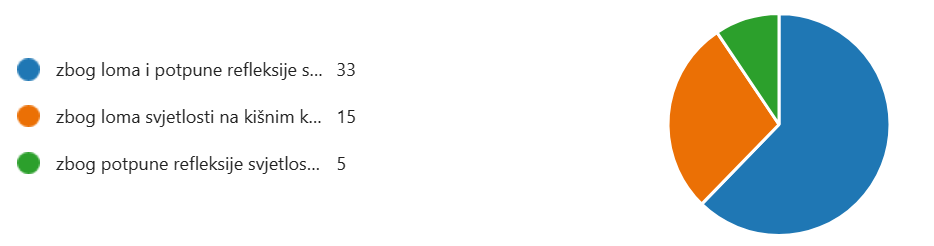 